Mrs. Gilbertson’s Class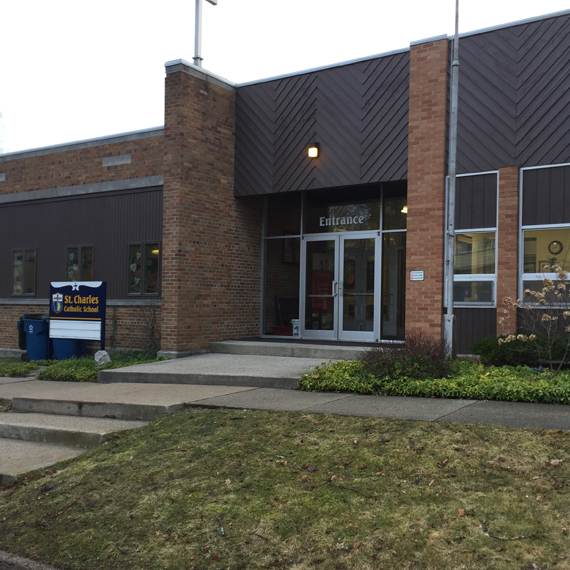 7th and 8th Grade Room 8Email: jgilbertson@saintscjm.com Telephone: 616-754-3416 ext. 148Website: https://saintscjm.com/schoolReminder: Mass at 8:00 Wednesday Mornings-Participating in the liturgy with our greater faith community first thing in the morning is such a blessing.  Parents are welcome to attend Mass with us.  It would be wonderful to share the experience with you.  We hope to see you there.Sneak Peek:Coming up this week:-Religion 7/8 – Monday:  Continue Unit 1– Exploring Personal Growth (Lesson 6 and 7, and Quiz over Lessons 5/6 on Wednesday). -English Language Arts (ELA) 7/8– Grammar focus Lessons 26 (possessive nouns)-25 (direct objects). Continue work on essay contest essays: “My Personal Michigan Hero” with concept mapping and five paragraph outlines. -Science 8– Begin Chapter 3: Elements and the Periodic Table -Social Studies 8 – Chapter 3: The English Colonies**Earth Science 5/6 – Continue Chapter 2: Mineral and Rocks: This coming weekLesson 4: Sedimentary Rock, Lesson 5: Metamorphic Rock, and Lesson 6: The Rock Cycle.The Gilbertson Gazette – Week 8Middle School Families-  It was wonderful to meet with so many of you this week at conferences. Being face-to-face to discuss the success of your children is such a gift this year.  If there are still 5th and 6th grade families wishing to schedule a conference, feel free to contact me.    I pray you all have safe and relaxing weekend.Blessings--Mrs. “G”